交通国际合作事务中心2019年度拟录用劳动合同人员情况公示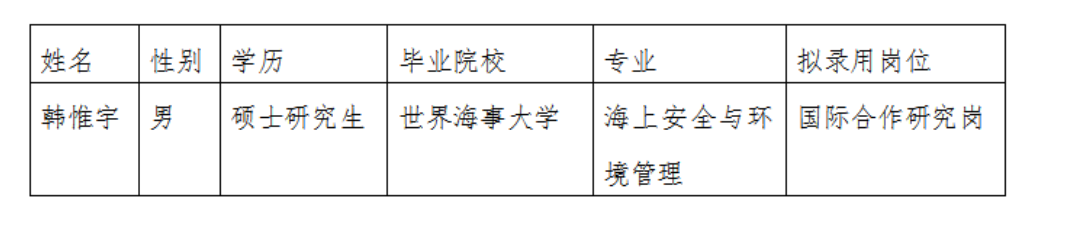 